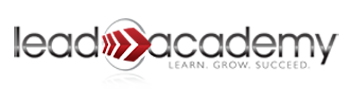 Lead Academy Public Charter SchoolBoard of Directors Minutes · October 24, 2019 · 6:05pm-7:23pm  Roll Call Berri HeinzTanya JoyApril ScottAnna S. KarageorgiouJessica ParkisonDr. H. Paul Thompson Jr.Quorum = 5Lead Academy is a community of students, teachers, parents and leaders. Our community shares a set of values that we believe creates a foundation for students to grow and reach their potential as a scholar and a member of our larger community. Under each of the four main pillars, we have added “Just Do It” components that focus on actionable items that build a stronger school culture.Be Nice Work Hard Serve Well Have FunApprove Agenda – ApprovedApprove minutes from 9/19/19 board meeting – N/A no minutes providedCommittee Updates:Academic – Postponed until NovemberDevelopment – Discussed having a coordinated effort between the Development Committee and the Parent Crew to help parents get more involved; parents want to be involved in school development but don’t feel they have the authority to act on anything; discussed combing the authority of the Development Committee with the parents; also asked Principal Willingham for a list of grants we have received and asked for so we can determine next stepsHead Administrators Report:Enrollment – 407Budget – Title I allocation up by $74k; budget on track; salaries are higher until they move to Title I or Title II; operational costs start out higher in the beginning of the year and balance out over timeAcademic Updates – Discuss in November PTA Update – raised approx. $7k from fundraising eventAdjourned to Executive Session @ 6:31pmBoard adjourned at 7:23pm